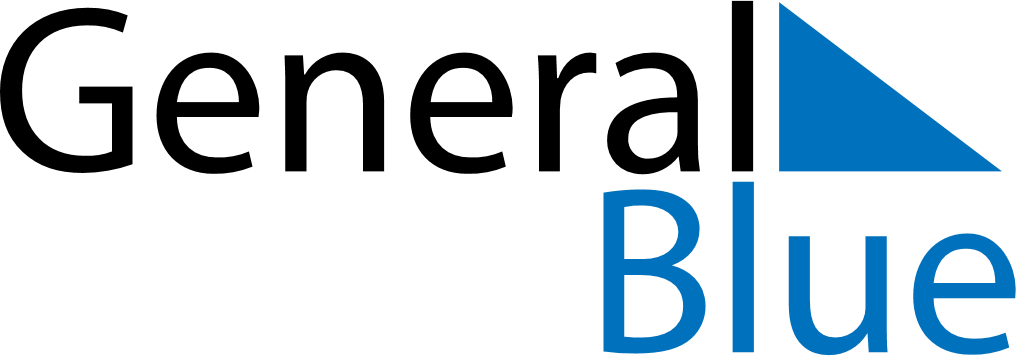 March 2025March 2025March 2025March 2025March 2025March 2025Christmas IslandChristmas IslandChristmas IslandChristmas IslandChristmas IslandChristmas IslandSundayMondayTuesdayWednesdayThursdayFridaySaturday1234567891011121314151617181920212223242526272829Labour Day3031End of Ramadan (Eid al-Fitr)NOTES